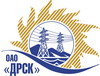 Открытое акционерное общество«Дальневосточная распределительная сетевая  компания»ПРОТОКОЛ ПЕРЕТОРЖКИПРЕДМЕТ ЗАКУПКИ: право заключения Договора на поставку продукции: Открытый запрос предложений (ЭТП): Закупка № 121 - Поставка, установка и ввод в эксплуатацию тахографического оборудования на транспортные средства (ХЭС).Закупка проводится согласно ГКПЗ 2015г. года, раздела  2.2.1 «Услуги ТПиР» № 121 на основании указания ОАО «ДРСК» от  17.11.2014 г. № 305.Плановая стоимость закупки:  1 500 000,00   руб. без НДС.Дата и время процедуры переторжки:  27.01.2015 г. 15:00 благовещенского времени№ и дата протокола переторжки:  188/УТПиР-П от 27.01.2015г.Основание для проведения закупки (ГКПЗ и/или реквизиты решения ЦЗК):   ГКПЗИнформация о результатах вскрытия конвертов:Дата и время начала процедуры переторжки с предложениями участников:15:00 27.01.2015РЕШИЛИ:Утвердить протокол переторжки№ 188/УТПиР-Пг. Благовещенск________27.01.2015 г.Наименование и адрес участникаЦена до переторжкиЦена после переторжкиООО "ТЕХНОКОМ-ДВ" (680000, Россия, Хабаровский край, г. Хабаровск, ул. Шеронова, д. 115)Цена: 1 340 644,00 руб. (цена без НДС)(1 581 959,92 рублей с учетом НДС)Цена: 1 275 508,47 руб. (цена без НДС)(1 506 000,00 рублей с учетом НДС)ООО "Корпорация передовых автотехнолгий" (620014, Россия, Свердловская область, г. Екатеринбург, ул. Воеводина, д. 6, 2 этаж)Цена: 1 342 644,07 руб. (цена без НДС).(1 584 320,00 рублей с учетом НДС)Цена: 1 268 610,17 руб. (цена без НДС).(1 496 960,00 рублей с учетом НДС)Ответственный секретарьТехнический секретарь_______________________________________________О.А. МоторинаК.В. Курганов